PREDSEDA NÁRODNEJ RADY SLOVENSKEJ REPUBLIKYČíslo: CRD-436/2023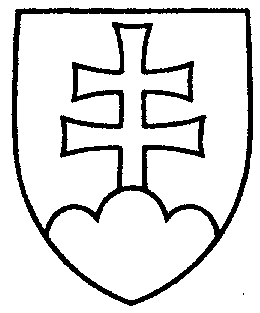 1523ROZHODNUTIEPREDSEDU NÁRODNEJ RADY SLOVENSKEJ REPUBLIKYz 23. februára 2023o pridelení návrhu zákona, podaného poslancami Národnej rady Slovenskej republiky na prerokovanie výborom Národnej rady Slovenskej republiky	N a v r h u j e m	Národnej rade Slovenskej republiky	A.  p r i d e l i ť	návrh poslancov Národnej rady Slovenskej republiky Mariána VISKUPIČA a Jána ORAVCA na vydanie zákona, ktorým sa mení zákon č. 394/2012 Z. z. o obmedzení platieb v hotovosti (tlač 1450), doručený 17. februára 2023           	na prerokovanie	Ústavnoprávnemu výboru Národnej rady Slovenskej republiky a	Výboru Národnej rady Slovenskej republiky pre financie a rozpočet;	B.  u r č i ť	a) k návrhu zákona ako gestorský Výbor Národnej rady Slovenskej republiky pre financie a rozpočet,      	 b) lehotu na prerokovanie návrhu zákona v druhom čítaní vo výbore 
do 26. apríla 2023  a v gestorskom výbore do 28. apríla 2023. v z. Peter  P č o l i n s k ý	v. r. 